PROGRAM RISET PENGUATAN INOVASI ITB 20161. Latar BelakangIndonesia memiliki sumber daya  inovasi yang sangat besar, baik dari industri yang sedang tumbuh maupun dari sisi sumber daya  yang dimiliki oleh lembaga-lembaga riset dan perguruan tinggi. Potensi inovasi di Indonesia menjadi lemah karena kesenjangan komunikasi antara lembaga riset khususnya perguruan tinggi dengan Industri. Untuk meningkatkan kerjasama antara industri dan perguruan tinggi khususnya kerjasama untuk meningkatkan inovasi produk-produk nasional digagas suatu kegiatan yang memberikan ruang bagi industri dan perguruan tinggi untuk saling mengisi kebutuhan dan penawaran  keahlian masing-masing.Program Riset Penguatan Inovasi ITB yang dicanangkan oleh LPIK ITB untuk mempertemukan kebutuhan penelitian dengan pengguna produk-produk penelitian. Riset ini diharapkan dapat melahirkan hasil penelitian yang dapat dikomersialkan dengan tujuan kesejahteraan bangsa.Dengan mendasarkan pada Rencana Induk Pengembangan ITB 2025 pada pengembangan tahap 2 antara Tahun 2011-2015, salah satu peran ITB adalah “sebagai inovator dan inkubator teknologi adalah pusat-pusat unggulan untuk riset dan pengembangan teknologi bagi industri di Indonesia. Tanpa membatasi maksud untuk menjawab berbagai kebutuhan penting bangsa yang sukar diprediksi jauh kedepan, juga tanpa mengabaikan kemajuan yang telah dicapai, dianggap penting pada kurun waktu 2011-2015 adalah unggulan riset maupun pusat riset dalam bidang:  biotechnology & agriculture; medical & health care technology; hospital & health care center; pharmacy (obat-obatan); alternative energy (geothermal, solar, wind, wave, biofuel); water & sanitation; waste & emission (lingkungan); manufacture & process industry; material sciences; transportation. Salah satu indikator keberhasilan yang penting dari terwujudnya sasaran ini adalah diakuinya berbagai produk riset dan teknologi yang dihasilkan oleh pusat-pusat unggulan yang telah dibangun “.RENIP ITB 2006-2025 terbagi atas empat tahap lima-tahunan,di mana masing-masing tahap memiliki tonggak dan tolok ukur yang perlu dicapai secara berkesinambungan untuk menjaga keberlangsungan pengembangan di masing-masing tahapan. ITB telah melewati tahap pertama (2006-2010) dan tengah berupaya untuk menyelesaikan tahapan kedua (2011-2015) dengan tujuan terwujudnya ITB sebagai inovator dan inkubator untuk kemandirian teknologi bagi industri strategis Indonesia.Pada tahun 2015 ITB telah mencanangkan untuk mewujudkan entrepreneurial university yang menuju pada suatu paradigma untuk menjadikan pengetahuan  sebagai sarana  meningkatkan kualitas hidup masyarakat.Perguruan tinggi harus menggunakan kemampuan penelitian dan kemampuan pengajaran pada  ilmu pengetahuan dan teknologi untuk meningkatkan kapasitas industri dan  membentuk usaha-usaha baru. Kontribusi pada pembangunan kemandirian industri yang inovatif dan kreatif mengolah kekayaan alam dan budaya bangsa sendiri. Kunci dari keberhasilan ini adalah tumbuhnya inovasi dan entrepreneurship dari sivitas akademika ITB.Inovasi  muncul dari suatu keluaran hasil riset, dimana proses nilai tambah dari hasil riset tersebut telah siap didifusikan kepada masyarakat.  Salah satu proses mendifusikan hasil invensi adalah melalui pemberian lisensi kepada industri/pelaku usaha untuk mengaplikasikan hasil riset/invensi pada kegiatan industri/ekonomi, terbangunnya unit usaha (industri) baru (start-up company), terbentuknya kerjasama dengan dunia industri untuk pengembangan lebih lanjut atau membentuk usaha bersama. Peran perguruan tinggi memiliki nilai yang besar dalam upaya-upaya  menghasilkan produk-produk invensi sedangkan industri berperan untuk mengubah hasil riset atau produk invensi menjadi produk barang dan jasa komersial yang efisien, mudah didapat dan dimanfaatkan oleh masyarakat. Melalui komunikasi yang baik diharapkan terbentuk suatu model kerjasama antara industri dan lembaga penelitian yang berkelanjutan  dan memberikan kontribusi yang besar bagi perekonomian bangsa.2. Deskripsi Program Riset Penguatan Inovasi ITBProposal Riset Inovasi ITB diajukan oleh tim Peneliti ITB dengan mengutamakan penelitian yang mendasarkan pada usulan inovasi yang menyertakan industri. Peneliti menyusun proposal dengan mengacu pada Standar Biaya Masukan Tahunan 2014 Peraturan Menteri Keuangan Republik Indonesia No. 72/PMK.02/2014.Program  Riset Penguatan Inovasi ITB mendanai dengan maksimum dana masing-masing Rp. 150 juta. Output yang dituntut adalah prototype akhir/produk inovatif yang layak diindustrikan dan dikomersialisasikan, atau layak dikembangkan lebih lanjut dengan industri menjadi produk komersial atau menghasilkan industri baru (new start-up company), serta memiliki dampak langsung yang signifikan terhadap pengembangan inovasi industri dan kegiatan ekonomi masyarakat.3. Klaster  Inovasi ITBRiset Inovasi ITB mengutamakan klaster-klaster berikut ini  dengan tidak menutup potensi inovasi yang lain.Klaster Energi dan LingkunganKlaster Kesehatan, pangan, dan ilmu hayatiKlaster Transportasi dan InfrastrukturKlaster Industri Kreatif dan TIK4. Mekanisme SeleksiSeleksi proposal dilakukan oleh LPIK ITB dengan mempertimbangkan kriteria evaluasi dan target output yang dijanjikan. Penilaian didasarkan pada sistem seleksi dengan kriteria penilaian tertentu. LPIK menyampaikan hasil seleksi dalam bentuk ranking untuk selanjutnya ditetapkan pemenangnya oleh LPIK ITB5. Kriteria EvaluasiProposal akan dievaluasi oleh LPIK-ITB dan reviewer yang merupakan anggota PPMIK (Penelitian, Pengabdian pada Masyarakat, inovasi dan Kewirausahaan). Kriteria evaluasi meliputi: Track record, Innovative merit, Significance of innovation , Relatated of industry problem, partner of Industry dan Output target, Realistic Budgeting.6. Format Penilaian Kertas Konsep dan Proposal 7. Waktu PelaksanaanPelaksanaan program inovasi adalah 22 Maret  – 12 November 2016. Tanggal akhir pengajuan Kertas Konsep adalah tanggal 26 Februari 2016, jam 15:00. Kertas Konsep diserahkan sebanyak 3 hardcopy ke LPIK ITB,. Jl. Ganesha  No. 15 F Bandung. Kertas Konsep dalam bentuk softcopy mohon disiapkan untuk dikirim secara online melalui Sistem Pengelolaan Program Penelitian (http://research.itb.ac.id/)Akan dilakukan Evaluasi I (Kertas Konsep) untuk selanjutnya ditetapkan inventor yang akan diundang dalam Pembuatan dan Presentasi Proposal. Tanggal akhir pengajuan Proposal adalah tanggal 14 Maret 2016, jam 15:00. Proposal diserahkan sebanyak 3 hardcopy ke LPIK ITB,. Jl. Ganesha  No. 15 F Bandung. Proposal dalam bentuk softcopy mohon disiapkan untuk dikirim melalui email: lpik@lpik.itb.ac.id. Jadwal presentasi proposal akan ditetapkan kemudian.8. Komponen Biaya InovasiKomponen biaya disesuaikan dengan keperluan masing-masing program dan mengacu Standar Biaya Masukan Tahunan 2014 Peraturan Menteri Keuangan Republik Indonesia No. 72/PMK.02/2014. Catatan : -Tidak termasuk belanja barang modal ( seperti computer, printer dll)-Termasuk Biaya yang terkait dengan biaya-biaya untuk proses komersialisasi misal: pameran, cetak brosur dan leaflet, dll.9. Laporan AkhirPada akhir pelaksanaan program inovasi, ketua tim inovator wajib memberikan laporan akhir dengan format yang akan diberikan oleh LPIK-ITB.Publikasi dan presentasi hasil inovasi wajib menyatakan acknowledgement:10. Jadwal PentingKERTAS KONSEPProgram Riset  Penguatan Inovasi  ITB2016 (Cover color:  BLUE)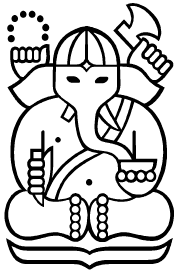 Principal Innovator:…………………………..			Unit	: ......................... 							: .........................		INSTITUT TEKNOLOGI BANDUNGBulan, TahunKertas KonsepJudul					:Tim Inovator 				2.1   Ketua					:Nama				:Status				:NIP				:Unit				:Alamat Kantor/Telepon/Fax/E-mail	:Alamat Rumah/Phone/Fax/E-mail	:Anggota:2.3  Asisten :Anggaran Yang Diusulkan		: Rp. ..............................Anggaran Pihak lain (Bila ada)	: Rp. ..............................Target : Contents of Concept Note:RINGKASAN (Deskripsi singkat max 1,5  halaman)ROAD MAP PENGEMBANGAN INOVASI dan TRL (Termasuk TRL berapa? Dan jelaskan justifikasinya)DESAIN KONSEPTUAL USULAN INOVASI (Identifikasi kebutuhan; Identifikasi pasar; Daya dukung teknologi;  Kelayakan implementasi)CURICULLUM VITAE TIM RISET (Data diri, riwayat pendidikan, pengalaman professional,publikasi, riwayat proyek dan penelitian)Riwayat Proyek dan PenelitianPROPOSALProgram Riset Penguatan Inovasi  ITB2016 (Cover color:  BLUE)Principal Innovator:…………………………..			Unit	: ......................... 							: .........................		INSTITUT TEKNOLOGI BANDUNGBulan, TahunPROPOSALJudul					: Tim Inovator 				2.1   Ketua					:Nama				:Status				:NIP				:Unit				:Alamat Kantor/Telepon/Fax/E-mail	:Alamat Rumah/Phone/Fax/E-mail	:Anggota:2.3  Asisten :Anggaran Yang Diusulkan		: Rp. ..............................Anggaran Pihak lain (Bila ada)	: Rp. ..............................Target : Contents of Proposal:RINGKASAN PROPOSAL (maksimum 1,5 halaman)PENDAHULUANDESAIN KONSEPTUAL (identifikasi kebutuhan, analisa pasar,  observation, and forecasting)REFERENCESTARGET PENCAPAINJADWAL PELAKSANAANRENCANA BIAYA DAN ANGGARAN (Terlampir dalam Format Excel)CURICULLUM VITAE TIM (Data diri, riwayat pendidikan, pengalaman professional,publikasi, riwayat proyek dan penelitian)Riwayat Proyek dan PenelitianOBJEKTIF:OBJEKTIF:OBJEKTIF:OBJEKTIF:OBJEKTIF:OBJEKTIF:OBJEKTIF:OBJEKTIF:Terwujudnya institusi ITB yang sehat sebagai simpul jaringan kekuatan perguruan tinggi nasional yang membangun kemandirian ITB menjalankan misi dan mewujudkan visinya.Terwujudnya institusi ITB yang sehat sebagai simpul jaringan kekuatan perguruan tinggi nasional yang membangun kemandirian ITB menjalankan misi dan mewujudkan visinya.Terwujudnya ITB sebagai inovator dan inkubator untuk kemandirian teknologi bagi industri strategis bangsa Indonesia. Terwujudnya ITB sebagai inovator dan inkubator untuk kemandirian teknologi bagi industri strategis bangsa Indonesia. Terwujudnya ITB sebagai simpul jariangan perguruan tinggi internasional yang menjadikannya sebagai pemimpin kemandirian teknologi bangsa Indonesia.Terwujudnya ITB sebagai simpul jariangan perguruan tinggi internasional yang menjadikannya sebagai pemimpin kemandirian teknologi bangsa Indonesia.Terwujudnya ITB sebagai universitas terpandang secara regional (ITB sebuah Universitas Kelas Dunia)Terwujudnya ITB sebagai universitas terpandang secara regional (ITB sebuah Universitas Kelas Dunia)KATA KUNCI: KATA KUNCI: KATA KUNCI: KATA KUNCI: KATA KUNCI: KATA KUNCI: KATA KUNCI: KATA KUNCI: ITB Yang Sehat; Simpul Jaringan Nasional; Kemandirian ITB.ITB Yang Sehat; Simpul Jaringan Nasional; Kemandirian ITB.ITB Inovator dan Inkubator; Kemandirian Teknologi Bangsa.ITB Inovator dan Inkubator; Kemandirian Teknologi Bangsa.Simpul Jaringan Internasional; Pemimpin Kemandirian Teknologi Bangsa.Simpul Jaringan Internasional; Pemimpin Kemandirian Teknologi Bangsa.Universitas Kelas Dunia; Indonesia yang Mandiri; Indonesia yang DihormatiUniversitas Kelas Dunia; Indonesia yang Mandiri; Indonesia yang Dihormati20062010201020152015202020202025NoKriteria SeleksiAspek Pertimbangan NilaiKeterangan1Nilai Inovasi 
Kertas Konsep:(Bobot % : 40)Proposal:(Bobot % : 40)Kualifikasi Inovator Kualifikasi ditentukan berdasarkan:(1) Rekam jejak (kompetensi, reputasi, prestasi) ketua  dan anggota tim inovator.(2) Catatan publikasi riset maupun karya inovasi yang telah dihasilkan oleh ketua tim dan anggota tim inovator.(3) TRL Inovasi1Nilai Inovasi 
Kertas Konsep:(Bobot % : 40)Proposal:(Bobot % : 40)Signifikansi ProposalKualifikasi ditentukan:(1) Identifikasi kebutuhan;(2) Identifikasi pasar;(3) Daya dukung teknologi;(4) Kelayakan implementasi. 1Nilai Inovasi 
Kertas Konsep:(Bobot % : 40)Proposal:(Bobot % : 40)Orijinalitas ProposalOrijinalitas ditentukan antara lain dari kebaruan gagasan, studi banding dengan produk sejenis, jenis inovasi yang diusulkan, Roadmap penelitian1Nilai Inovasi 
Kertas Konsep:(Bobot % : 40)Proposal:(Bobot % : 40)Ketercapaian outputKetercapaian atas jumlah output antara lain ditentukan adalah dari paparan tentang progression yang sudah dilakukan, bukti akses terhadap calon investor, dukungan fasilitas yang dimiliki, (bila perlu) paten, dan sebagainya.1Nilai Inovasi 
Kertas Konsep:(Bobot % : 40)Proposal:(Bobot % : 40)Mutu Penyusunan Proposal Mutu penyusunan proposal menyangkut sistematika, kejelasan informasi, yang merupakan refleksi dari keseriusan dan profesionalisme pengusul dalam menjalankan proses inovasi. 2Dampak Inovasi Kertas Konsep:(Bobot %: 30) Proposal:(Bobot %: 30)Manfaat Sosial EkonomiPenjelasan sejauh mana usulan inovasi mampu memberikan dampak secara sosial dan ekonomi bagi masyarakat/ pengguna.2Dampak Inovasi Kertas Konsep:(Bobot %: 30) Proposal:(Bobot %: 30)Kualitas KemitraanKualitas ditentukan dari relasi tim inovator dengan pihak lain apakah inovasi mampu menginisiasi start-up enterprise, memperkuat kerja sama, menghela investasi, dan sebagainya2Dampak Inovasi Kertas Konsep:(Bobot %: 30) Proposal:(Bobot %: 30)Performa lintas disiplinSejauh mana inovasi dilakukan dengan melibatkan berbagai disiplin, lintas fakultas maupun lintas KK.3Target KeluaranKertas konsep(Bobot %: 30)Proposal(Bobot %: 20)Model/Final Prototype/Product/Start-up EnterpriseDinilai secara kongkrit dari tawaran jenis inovasi apa saja yang akan  dihasilkan oleh pengusul.4Anggaran Yang RealistikKertas konsep(Bobot %: 0)Proposal(Bobot %: 10)Jumlah AnggaranVariabel AnggaranKesesuaian antara usulan anggaran dengan Standar Biaya Masukan Tahunan 2014 Peraturan Menteri Keuangan Republik Indonesia No. 72/PMK.02/201419 Februari - 26 Februari 2016Announcement / Call for Concept Notes226 Februari 2016Deadline pemasukan hard copy Kertas Konsep jam 15:00 di LPIK-ITB dan softcopy dikirim melalui research.itb.ac.id329 Februari – 4 Maret 2016Evaluasi I (Kertas Konsep) oleh LPIK-ITB/PPMIK47 Maret 2016Pengumuman Hasil Evaluasi I (Kertas Konsep) dan pemanggilan pembuatan dan presentasi Proposal58 – 14 Maret 2016Pembuatan Proposal614 Maret 2016Deadline pemasukan Proposal jam 15:00 di LPIK-ITB715 - 18 Maret 2016Presentasi Proposal 818 Maret 2016Evaluasi-II (Proposal dan Presentasi)  Oleh LPIK ITB/PPMIK921 Maret 2016Pengumuman pemenang Riset Pengembangan  Inovasi ITB 20161022  Maret 2014 – 12 November 2016Pelaksanaan Program Pengembangan inovasi11Awal Mei 2016Awal Agustus 2016Monitoring dan Evaluasi121-10 November 2016Laporan Akhir & SeminarNoName Bidang KeahlianInstitusiAlokasi WaktuAlokasi WaktuNoName Bidang KeahlianInstitusiJam/MingguBulan1.2. NoNamaBidang KeahlianStatusAlokasi WaktuAlokasi WaktuNoNamaBidang KeahlianStatusJam/MingguBulan1.2.NoTargetTipe Hasil Penelitian (Product/ model/final prototype)Nama Perusahaan RekananEstimasi Manfaat Nilai  Ekonomi12…..NoJudul PenelitianJangka Waktu PenelitianJangka Waktu PenelitianNilai Hibah PenelitianDonorNoJudul PenelitianDariSampaiNilai Hibah PenelitianDonorNoName Bidang KeahlianInstitusiAlokasi WaktuAlokasi WaktuNoName Bidang KeahlianInstitusiJam/MingguBulan1.2. NoNamaBidang KeahlianStatusAlokasi WaktuAlokasi WaktuNoNamaBidang KeahlianStatusJam/MingguBulan1.2.NoTargetTipe Hasil Penelitian (Product/ model/final prototype)Nama Perusahaan RekananEstimasi Manfaat Nilai  Ekonomi12…..AKTIVITAS  PENGEMBANGAN PRODUK/PROSESAKTIVITAS KOMERSIALNoJudul PenelitianJangka Waktu PenelitianJangka Waktu PenelitianNilai Hibah PenelitianDonorNoJudul PenelitianDariSampaiNilai Hibah PenelitianDonor